1510 H Street, NW, Washington, D.C. 20005 United States
P: +1 (202)644-7200 | F: +1 (202) 677-7529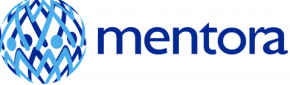 info@mentoracollege.eduNotice of Intent to TransferTo Be Completed by the Student Student Name: ________________________. SEVIS ID #_ ____________________________________I authorize my Current school to provide the information below to Mentora College.________________________________________________.                                  _________________________________________Student Signature 					                 Date				To Be Completed by the International Student Advisor The student named above is intending to transfer to Mentora College.  Please complete this form and fax it to us ASAP. Mentora College cannot issue letter of acceptance until this form has been returned to us. Our fax number is 202 677 7529. Our SEVIS school code is WAS 214F00169000.Name of School:___________________________________________________________________________Address of School:_________________________________________________________________________This student: ( ) is  ( ) was enrolled as a full-time student from __________________to__________________Intended SEVIS Transfer release date (If accepted) (mm/dd/yy):____________________________________F-1 Student Transfer Eligibility:I confirm that, to the best of my knowledge, the student named above has continually maintained F-1 status, has been enrolled in a full course of study, and is eligible for an F-1 transfer.I confirm that, to the best of my knowledge, the student named above is ineligible for an F-1 transfer for the following reason: _____________________________________________________________Has this student ever violated your attendance policy? ____________________________________________Has this student ever been placed on academic probation?  _________________________________________Is this student eligible to continue studies at your institution? _______________________________________Are you satisfied with this student’s academic progress? ____________________________________________________________________________________.             ________________________________________Name and Title                                                                       Signature _________________________________________.              ________________________________________Telephone Number.                                                                Fax Number